	    Gymnázium a ZŠ sv. Mikuláša, Prešov 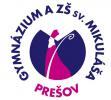 Meno a priezvisko:  .................................................trieda:............ dátum:...............			    hodnotenie:..................................Laboratórna práca č.2Téma: Neutralizácia   Úloha:		Reakcia kyseliny chlorovodíkovej s hydroxidom sodným.Pomôcky:       Laboratórny stojan, byreta, pipeta,  kadička, kahan, hodinové sklíčko,  stojan                        s držiakom, trojnožka, zápalky.Chemikálie:    Zriedená kyselina chlorovodíková, zriedený roztok hydroxidu sodného,                            univerzálny indikátorový papierik, roztok fenolftaleínu, chlorid sodný.Postup práce: 1. Do titračnej banky nalejte 20ml zriedeného roztoku hydroxidu sodného a zmerajte pH univerzálnym indikátorovým papierikom.     (zapíšte sfarbenie aj hodnotu pH) 2. Do roztoku pridajte 2 -3 kvapky roztoku fenolftaleínu. Zapíšte sfarbenie do     tabuľky.3. Byretu naplňte zriedenou kyselinou chlorovodíkovou.4. Do roztoku hydroxidu sodného pomaly pridávajte zriedenú kyselinu chlorovodíkovú. Roztok intenzívne miešajte. Pridávanie skončite, keď sa roztok odfarbí jednou kvapkou. Zmerajte a zapíšte sfarbenie aj hodnotu pH.APARATÚRA:                                                                               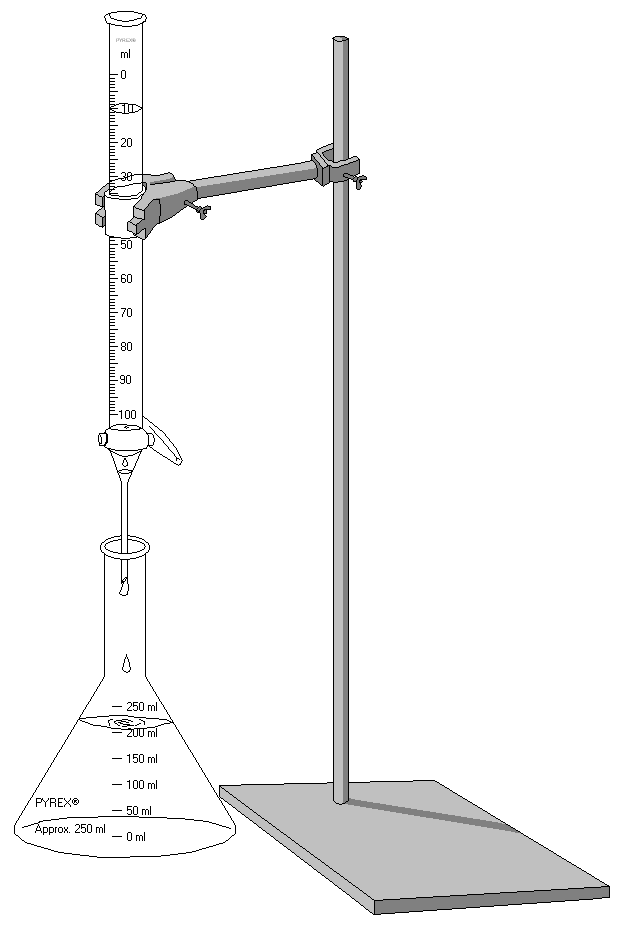 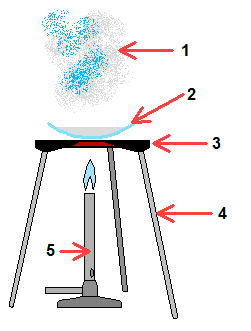 POZOROVANIE:Po pridaní kyseliny do roztoku hydroxidu s fenolftaleínom  sme pozorovali .................................................................................................................................................................................................................Vlastnosti látky, ktorú ste získali odparením roztoku:a/ skupenstvo.......................................................         b/ sfarbenie..........................................................c/ vzhľad..............................................................        d/ rozpustnosť vo vode........................................e/ názov..................................................................      f/ vzorec................................................................Chemická rovnica reakcie:         HCl                              +             NaOH                                 .....................         +      ......................................................    +  ......................................                chlorid sodný (soľ)    +   vodaIónový zápis neutralizácie:        H+    +   Cl-   +  Na+   + OH-                       Neutralizáciou hydroxidu sodného a kyseliny chlorovodíkovej vznikli produkty :       ..................................................................   a  ..................................................................      /vzorec  a názov /   					/vzorec a názov /Neutralizácia je:       exotermická   /   endotermická     reakcia. ZÁVER:     (využitie neutralizácie v bežnom živote, krátke zhodnotenie LP)....................................................................................................................................................................................................................................................................................................................................................................................................................................................................................................................roztokSfarbenie univerzálneho indikátorového papierikaHodnota pHSfarbenie fenolftaleínuZriedený roztok hydroxidu sodnéhoRoztok  odfarbený........         ml  ...........kvapkou/ kvapkami